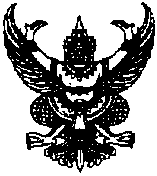 ที่  ยล  73302/         		                                      องค์การบริหารส่วนตำบลกายูบอเกาะ      หมู่ที่ 2  ตำบลกายูบอเกาะอำเภอรามัน      จังหวัดยะลา    95140                    ธันวาคม  2560                                                                                   เรื่อง   ขอให้ประชาสัมพันธ์การชำระภาษีบำรุงท้องที่  ประจำปี  พ.ศ.  2561เรียน   ......ผู้มีรายนามแนบท้าย.....ด้วยองค์การบริหารส่วนตำบลกายูบอเกาะ จะดำเนินการจัดเก็บภาษีท้องถิ่นประจำปีพ.ศ. 2561 ซึ่งประกอบด้วย ภาษีบำรุงท้องที่ ภาษีโรงเรือนและที่ดิน และภาษีป้ายโดยมีกำหนดชำระภาษีดังนี้1.  ภาษีบำรุงท้องที่			เริ่มตั้งแต่  มกราคม – เมษายน   25612.  ภาษีโรงเรือนและที่ดิน		เริ่มตั้งแต่   มกราคม – เมษายน  25613.  ภาษีป้าย				เริ่มตั้งแต่   มกราคม – เมษายน 2561เพื่อให้การจัดเก็บภาษีท้องถิ่นเป็นไปด้วยความเรียบร้อยและถูกต้อง องค์การบริหารส่วนตำบลกายูบอเกาะ จึงขอความร่วมมือให้แก่ท่านที่มีรายนามแนบท้ายและมีหน้ามี่ชำระภาษีนำหลักฐานการครอบครองที่ดินหรือสำเนาใบเสร็จการชำระภาษีปีที่ผ่านมา พร้อมสำเนาบัตรประชาชน ติดต่อขอชำระภาษีดังกล่าวได้ที่ ณ ที่ทำการองค์การบริหารส่วนตำบลกายูบอเกาะ ได้ตั้งแต่เดือนมกราคม เป็นต้นไปจึงเรียนมาเพื่อโปรดทราบและดำเนินการ                                                ขอแสดงความนับถือ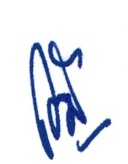                     (นายอาสมี       เซะบากอ)                                                        นายกองค์การบริหารส่วนตำบลกายูบอเกาะส่วนการคลังโทร.0-7329-5273 www.kayuboko.go.th/“ยึดมั่นธรรมาภิบาล  บริการเพื่อประชาชน”บัญชีรายชื่อแนบท้ายสมาชิกองค์การบริหารส่วนตำบล1.1    หมู่ที่  2 ..........นายอับดุลเลาะ  กาเจร์........, นายมะดารี    ดอมะ...               1.2     หมู่ที่  3 ......... นายมาหามะ แปตาลี..., นายอายุ  วานิซอ....               1.3     หมู่ที่   4  ........นายมุสตอพา เต๊ะมะแย....,    ........-............               1.4    หมู่ที่    5  ........นายมาหามุ  ดาอีซอ.....,นายหารง    กะดะแซ........      3.     อิหม่ามมัสยิดยาแมะตอลัน   หมู่  2  (บ้านตอแล)  ................นายอาหามะ ลิแจ................      4.     อิหม่ามมัสยิดซีรอญีลฮูดา    หมู่  3  (บ้านบือยอง)  ...............นายซอมะ สาและ............        5.    อิหม่ามมัสยิดบ้านสาตอ  หมู่  4   (บ้านสาตอ)   .......นายมะนาวาวี อูเต๊ะ............     6.     อิหม่ามมัสยิดดารุลนาอีม   หมู่  4  (บ้านตะโล๊ะเป้า)  ...........นายมะฮาซัน ดอเลาะ............     7.    อิหม่ามมัสยิดดุลรอมาน  หมู่  5  (บ้านฮูยงปาโร๊ะ)     ....................นายอาเซ็ง วาลี.........บัญชีรายนามแนบท้าย  นายมาดาลี    ดอมะ                                ตำแหน่ง             ผู้ประกาศข่าวหมู่ที่  2  นายอับดุลรอมัน   แปตาลี                     ตำแหน่ง             ผู้ประกาศข่าวหมู่ที   3  นายดือเร๊ะ     สาและเร๊ะ                       ตำแหน่ง             ผู้ประกาศข่าวหมู่ที่   4  นายดอรอนิง    เจ๊ะเล๊าะ                        ตำแหน่ง              ผู้ประกาศข่าวหมู่ที่  5